SREDA, 20. 5. 2020 TJA 9 (skupina Ahačič) 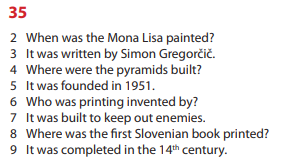 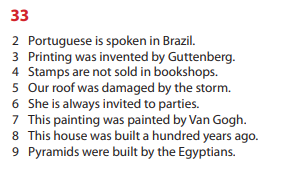 Zdaj poznamo že oba trpnika: za sedanjik in za preteklik.Zapomni si: Če je tvorna poved v sedanjiku, je tudi trpna v sedanjiku.Primer: They close the shop at 6 pm.   The shop is closed at 6 pm.Če je tvorna poved v pretekliku, je tudi trpna poved v pretekliku.Primer: He wrote a letter.     A  letter was written.Čakata te dve nalogi, kjer se oba trpnika prepletata. Potrudi se, ni težko!DZ str. 69/34DZ str. 71/39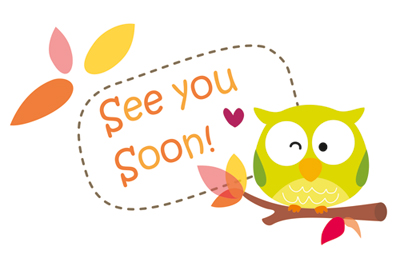 